Что такое логоритмика?Это - коктейль из движений, речи и музыки.Целью логоритмики является преодоление речевых нарушений путем развития двигательной сферы ребенка в сочетании со словом и музыкой.Логопедическая ритмика полезна не только детям с нарушениями функции речи, но и деткам, которые только-только начинают говорить, то есть детямясельного возраста. На таких занятиях они приобретают первый опыт общения со сверстникамии взрослыми.Стихотворения (речевые упражнения) необходимо проговаривать так, чтобы ребенок мог соотнести движения рук, ног, туловища с ритмом речи. Здесь важна правильная последовательность: сначала дети выполняют действие «по показу», затем самостоятельно, в нужном ритме, одновременно проговаривая или пропевая в том же ритме слова.Упражнения на ходьбу и маршировку (под музыку)Посмотрите, по дорожкеХодят маленькие ножки.(Идут с высоким подъемом колена)На головке – гребешок.Кто это? Петушок!Шел по берегу петух,Поскользнулся, в речку – бух!(Идут на носках)Будет знать петух, что впредьНадо под ноги смотреть.(Идут с высоким подъемом колена)Дыхательное упражнение «Кукареку!» Ребята встают прямо, ноги врозь, руки опущены. Поднимают руки в стороны, а затем хлопают ими по бедрам и, выдыхая, произносят «ку-ка-ре-ку».Артикуляционное упражнение «Лягушка»Лягушка - попрыгушка,Глазки на макушке,                Приложить ладони к макушкеА все ее слова — Только «Ква!» да «Ква!».      Звукоподражание: «ква - ква-ква»А щеки раздувает                   Надуть щекиИ рот свой разевает,             Медленно открывать и закрывать рот.Чтоб комары  и мушкиЛетели в рот к лягушке.       Звукоподражание: «з-з-з».Игровое упражнение с движением «Пять маленьких рыбок»Пять маленьких рыбок плескались в реке.(Имитация движения рыб)Лежало большое бревно на песке.(Развести руки в стороны)Первая рыбка сказала: - нырять здесь легко.(Имитация ныряния)Вторая сказала: ведь здесь глубоко.(Грозят указательным пальцем)Третья сказала: мне хочется спать.(Руки сложить под ухо)Четвертая стала чуть-чуть замерзать.(Потереть кистями плечи)Пятая крикнула: здесь крокодил,(Руками имитируют пасть крокодила)Плывите скорее, чтоб не проглотил.(Убегают)Пальчиковая игра «Рыбка» (упражнение на развитие мелкой моторики)Рыбка плавает в водице.
Рыбке весело играть.
Две ладошки вместе изображают плавательные движения.
Рыбка, рыбка, озорница,
Мы хотим тебя поймать.
Ладони поочередно сжимаются в кулак.
Рыбка спинку изогнула,
Крошку хлебную взяла.
Хватательные движения “щепоткой”.
Рыбка хвостиком вильнула,
Быстро-быстро уплыла.Помахать рукой.Артикуляционное упражнение «Рыбка открывает рот»- Покажите, как рыбка ротик открывает и закрывает. Не торопитесь.«Игровой самомассаж» Разотру ладошки сильно, каждый пальчик покручу (захватить каждый пальчик у основания и выкручивающим движением дойти до ногтевой фаланги) Поздороваюсь с ним сильно и вытягивать начну Затем руки я помою,(«моют») Пальчик в пальчик я вложу(«замок») На замочек их закрою и тепло поберегу… Выпущу я пальчики, пусть бегут как зайчики! (пальцы расцепить и перебирать ими)Музыка с мамой. Песенки-инсценировки. Е. Железнова. ТекстНаши ручкиНаши ручки отмываем: вот так, вот такНаши ручки поднимаем: вот - так, вот - такНаши ручки опускаем: вот - так, вот - такИ за спинку убираем: вот - так, вот – такМошкаСела мошка на ладошку, посиди еще немножкоПосиди, не улетайУлетела.. Ай!КубикиМишка с кубиком идет, желтый кубик нам несетУронил он кубик-Ой!Принеси теперь другойИ т.д.ЩеночекГоворит щеночек амДеткам кашу не отдам 2 разаЭту кашу я съем самАм-ам-ам.Упражнения на звукоподражаниеИгра «Накачаем колесо»Катаем вместе с малышом машинку и говорим: «Ой! Смотри, у машины спустилось колесо. Давай его накачаем! С-с-с.» Руками изображаем работу с насосом.Игра «Комарик»Показываем картинку с изображением комара, говорим: «Это комар Захар он летает и поёт песенку з-з-з». Большой и указательный пальцы сжимаем и рисуем в воздухе круги.Предлагаем ребёнку спеть песенку комарика. «Ловим» комара в кулак и подносим к своему уху – слушаем: « З-з-з», затем к уху ребёнка: « Слышишь, как поёт комарик з-з-з». Предлагаем ребёнку тоже поймать комарика и послушать, как он поёт в кулачке.Игра «Жук»Покажите ребёнку на картинке жука скажите, что это жук Женя, и он любит петь песенку: «Ж-ж-ж!». Спросите у малыша, как жужжит жук Женя. Посоревнуйтесь с ребёнком, чей жук дольше жужжит.Игра «Ёжик»Показываем ребёнку игрушечного ёжика или картинку и говорим: «Это ёжик, смотри какие у него колючки, он носит на них яблоки и грибы. Когда он несёт грибок в свою норку, он фыркает вот так ф-ф-ф. Давай пофыркаем как ёжики».Подражание бытовым шумамЧасы тикают – ТИК — ТАКВода капает – КАП — КАП (на каждый слог указательный палец ударяет в раскрытую ладонь другой руки)Малыш топает – ТОП — ТОПМолоток стучит ТУК — ТУКНожницы режут ЧИК — ЧИКНа качели качаемся КАЧ — КАЧМашина едет БИ — БИПила пилит ВЖИК — ВЖИКЛогоритмические игры и упражнения дома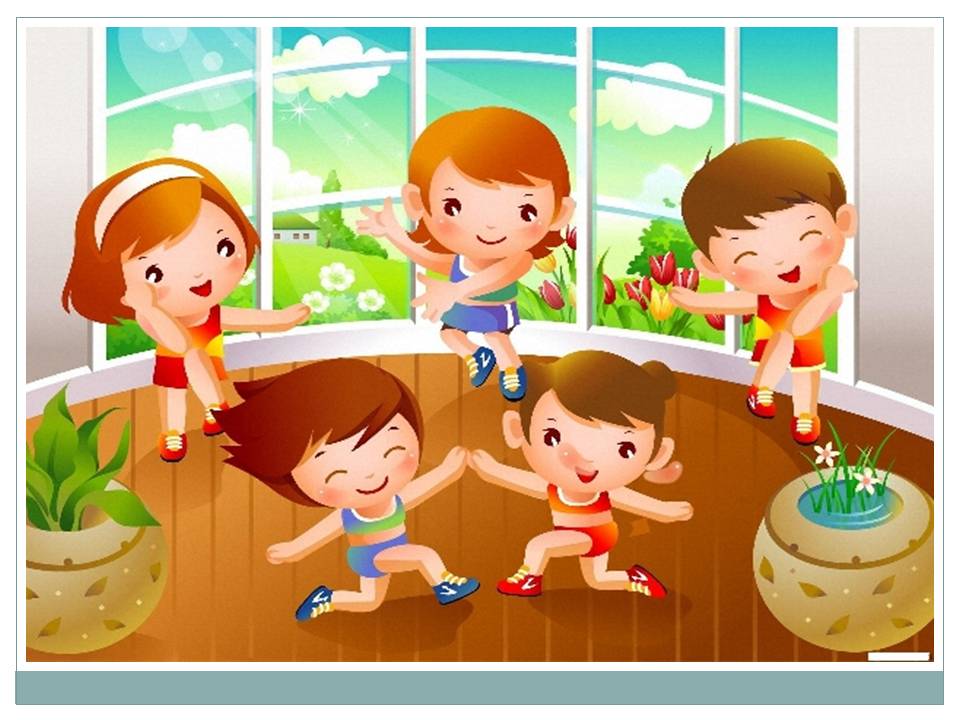 